延安大学西安创新学院校长办公室关于2020年劳动节放假的通知各院（系）、各部门：根据《国务院办公厅关于2020年部分节假日安排的通知》（国办发明电〔2019〕16号）精神，现将2020年劳动节放假调休具体安排如下：一、时间安排2020年5月1日（星期五）至5日（星期二）放假调休，共5天，放假期间所有教学活动停止。4月26日（星期日）、5月9日（星期六）上班、上课。4月26日（星期日）执行5月4日（星期一）的课表，5月9日（星期六）执行5月5日（星期二）的课表。二、工作要求1.各单位要做好师生的安全教育工作，要教育广大师生自觉遵守上级部门、当地政府和学校关于疫情防控的相关管理规定。师生原则上不得跨省流动，学生在未收到学校正式返校通知前不得私自返校，做好每日健康打卡和自身健康防护工作。2.各二级单位要严格按照“外防输入，内防反弹”的原则，执行上级部门及学校疫情防控部署和要求，妥善安排好疫情防控、值班和安全保卫等工作，及时准确做好疫情统计、报送工作。严格落实值班制度，确保联络畅通，保证节日期间各项工作正常运转。要加强本单位师生管理，随时掌握安全动态，遇有重要紧急情况，及时向学校请示报告并妥善处置。3.放假期间学校继续实行封校管理，后勤保卫部门要加强门禁管理，严格落实“一码通”查验、体温测量等制度，做好应急预案。基建处要做好校内施工企业的监督巡查工作，确保施工进度不拖后、疫情防控紧跟上。校长办公室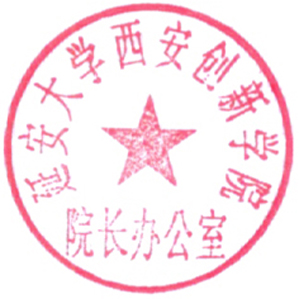                                                                      2020年4月23日